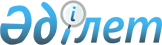 О внесении изменений в решение Отрарского районного маслихата от 27 декабря 2017 года № 23/116-VІ "О бюджетах сельских округов на 2018-2020 годы"
					
			С истёкшим сроком
			
			
		
					Решение Отрарского районного маслихата Туркестанской области от 27 сентября 2018 года № 30/156-VI. Зарегистрировано Департаментом юстиции Туркестанской области 2 октября 2018 года № 4754. Прекращено действие в связи с истечением срока
      В соответствии пункта 1 статьи 109-1 Бюджетного кодекса Республики Казахстан от 4 декабря 2008 года, подпунктом 1) пункта 1 статьи 6 Закона Республики Казахстан от 23 января 2001 года "О местном государственном управлении и самоуправлении в Республике Казахстан", Отрарский районный маслихат РЕШИЛ:
      1. Внести в решение Отрарского районного маслихата от 27 декабря 2017 года № 23/116-VI "О бюджетах сельских округов на 2018-2020 годы" (зарегистрировано в Реестре государственной регистрации нормативных правовых актов за № 4380, опубликовано 19 января 2018 года в газете "Отырар алқабы" и в эталонном контрольном банке нормативных правовых актов Республики Казахстан в электронном виде 23 января 2018 года) следующие изменения:
      пункт 1 изложить в следующей редакции:
      1. Утвердить бюджет сельского округа Караконыр на 2018-2020 годы согласно приложениям 1, 2 и 3 соответственно, в том числе на 2018 год в следующих объемах:
      1) доходы – 73 136 тысяч тенге:
      налоговым поступлениям –8 261 тысяч тенге;
      неналоговым поступлениям – 1 698 тысяч тенге;
      поступлениям от продажи основного капитала – 0;
      поступлениям трансфертов – 63 177 тысяч тенге;
      2) затраты – 73 136 тысяч тенге;
      3) чистое бюджетное кредитование – 0:
      бюджетные кредиты – 0;
      погашение бюджетных кредитов – 0;
      4) сальдо по операциям с финансовыми активами – 0:
      приобретение финансовых активов – 0;
      поступление от продажи финансовых активов государства – 0;
      5) дефицит (профицит) бюджета – 0;
      6) финансирование дефицита (использование профицита) бюджета – 1 033 тысяч тенге;
      поступление займов – 0;
      погашение займов – 0;
      используемые остатки бюджетных средств – 1 033 тысяч тенге.".
      пункт 5 изложить в следующей редакции:
      5. Утвердить бюджет сельского округа Балтакол на 2018-2020 годы согласно приложениям 7, 8 и 9 соответственно, в том числе на 2018 год в следующих объемах:
      1) доходы – 47 623 тысяч тенге:
      налоговым поступлениям –2 556 тысяч тенге;
      неналоговым поступлениям –85 тысяч тенге;
      поступлениям от продажи основного капитала – 0;
      поступлениям трансфертов – 44 982 тысяч тенге;
      2) затраты – 47 623 тысяч тенге;
      3) чистое бюджетное кредитование – 0:
      бюджетные кредиты – 0;
      погашение бюджетных кредитов – 0;
      4) сальдо по операциям с финансовыми активами – 0:
      приобретение финансовых активов – 0;
      поступление от продажи финансовых активов государства – 0;
      5) дефицит (профицит) бюджета – 0;
      6) финансирование дефицита (использование профицита) бюджета – 70 тысяч тенге;
      поступление займов – 0;
      погашение займов – 0;
      используемые остатки бюджетных средств – 70 тысяч тенге.".
      пункт 7 изложить в следующей редакции:
      7. Утвердить бюджет сельского округа Талапты на 2018-2020 годы согласно приложениям 10, 11 и 12 соответственно, в том числе на 2018 год в следующих объемах:
      1) доходы – 90 674 тысяч тенге:
      налоговым поступлениям –6 281 тысяч тенге;
      неналоговым поступлениям – 197 тысяч тенге;
      поступлениям от продажи основного капитала – 0;
      поступлениям трансфертов – 84 196 тысяч тенге;
      2) затраты – 90 674 тысяч тенге;
      3) чистое бюджетное кредитование – 0:
      бюджетные кредиты – 0;
      погашение бюджетных кредитов – 0;
      4) сальдо по операциям с финансовыми активами – 0:
      приобретение финансовых активов – 0;
      поступление от продажи финансовых активов государства – 0;
      5) дефицит (профицит) бюджета – ;
      6) финансирование дефицита (использование профицита) бюджета – 70 тысяч тенге;
      поступление займов – 0;
      погашение займов – 0;
      используемые остатки бюджетных средств – 70 тысяч тенге.".
      пункт 9 изложить в следующей редакции:
      9. Утвердить бюджет сельского округа Шилик на 2018-2020 годы согласно приложениям 13, 14 и 15 соответственно, в том числе на 2018 год в следующих объемах:
      1) доходы – 57 388 тысяч тенге:
      налоговым поступлениям –12 779 тысяч тенге;
      неналоговым поступлениям – 1 510 тысяч тенге;
      поступлениям от продажи основного капитала – 0;
      поступлениям трансфертов – 43 099 тысяч тенге;
      2) затраты – 57 388 тысяч тенге;
      3) чистое бюджетное кредитование – 0:
      бюджетные кредиты – 0;
      погашение бюджетных кредитов – 0;
      4) сальдо по операциям с финансовыми активами – 0:
      приобретение финансовых активов – 0;
      поступление от продажи финансовых активов государства – 0;
      5) дефицит (профицит) бюджета – 0;
      6) финансирование дефицита (использование профицита) бюджета – 1 495 тысяч тенге;
      поступление займов – 0;
      погашение займов – 0;
      используемые остатки бюджетных средств – 1 495 тысяч тенге.".
      пункт 11 изложить в следующей редакции:
      11. Утвердить бюджет сельского округа Шаульдер на 2018-2020 годы согласно приложениям 16, 17 и 18 соответственно, в том числе на 2018 год в следующих объемах:
      1) доходы – 290 032 тысяч тенге:
      налоговым поступлениям – 34 631 тысяч тенге;
      неналоговым поступлениям – 650 тысяч тенге;
      поступлениям от продажи основного капитала – 0;
      поступлениям трансфертов – 254 751 тысяч тенге;
      2) затраты – 290 032 тысяч тенге;
      3) чистое бюджетное кредитование – 0:
      бюджетные кредиты – 0;
      погашение бюджетных кредитов – 0;
      4) сальдо по операциям с финансовыми активами – 0:
      приобретение финансовых активов – 0;
      поступление от продажи финансовых активов государства – 0;
      5) дефицит (профицит) бюджета – 0;
      6) финансирование дефицита (использование профицита) бюджета – 635 тысяч тенге:
      поступление займов – 0;
      погашение займов – 0;
      используемые остатки бюджетных средств – 635 тысяч тенге.".
      пункт 13 изложить в следующей редакции:
      13. Утвердить бюджет сельского округа Тимур на 2018-2020 годы согласно приложениям 19, 20 и 21 соответственно, в том числе на 2018 год в следующих объемах:
      1) доходы – 110 410 тысяч тенге:
      налоговым поступлениям –7 471 тысяч тенге;
      неналоговым поступлениям – 5 303 тысяч тенге;
      поступлениям от продажи основного капитала – 0;
      поступлениям трансфертов – 97 636 тысяч тенге;
      2) затраты – 110 410 тысяч тенге;
      3) чистое бюджетное кредитование – 0:
      бюджетные кредиты – 0;
      погашение бюджетных кредитов – 0;
      4) сальдо по операциям с финансовыми активами – 0:
      приобретение финансовых активов – 0;
      поступление от продажи финансовых активов государства – 0;
      5) дефицит (профицит) бюджета – 0;
      6) финансирование дефицита (использование профицита) бюджета – 5288 тысяч тенге:
      поступление займов – 0;
      погашение займов – 0;
      используемые остатки бюджетных средств – 5 288 тысяч тенге.".
      пункт 15 изложить в следующей редакции:
      15. Утвердить бюджет сельского округа Маякум на 2018-2020 годы согласно приложениям 22, 23 и 24 соответственно, в том числе на 2018 год в следующих объемах:
      1) доходы – 54 168 тысяч тенге:
      налоговым поступлениям –4 514 тысяч тенге;
      неналоговым поступлениям – 187 тысяч тенге;
      поступлениям от продажи основного капитала – 0;
      поступлениям трансфертов – 49 467 тысяч тенге;
      2) затраты – 54 168 тысяч тенге;
      3) чистое бюджетное кредитование – 0:
      бюджетные кредиты – 0;
      погашение бюджетных кредитов – 0;
      4) сальдо по операциям с финансовыми активами – 0:
      приобретение финансовых активов – 0;
      поступление от продажи финансовых активов государства – 0;
      5) дефицит (профицит) бюджета – 0;
      6) финансирование дефицита (использование профицита) бюджета – 2 тысяч тенге:
      поступление займов – 0;
      погашение займов – 0;
      используемые остатки бюджетных средств – 2 тысяч тенге.".
      пункт 17 изложить в следующей редакции:
      17. Утвердить бюджет сельского округа Отырар на 2018-2020 годы согласно приложениям 25, 26 и 27 соответственно, в том числе на 2018 год в следующих объемах:
      1) доходы – 80 195 тысяч тенге:
      налоговым поступлениям –9 740 тысяч тенге;
      неналоговым поступлениям – 3 909 тысяч тенге;
      поступлениям от продажи основного капитала – 0;
      поступлениям трансфертов – 66 546 тысяч тенге;
      2) затраты – 80 195 тысяч тенге;
      3) чистое бюджетное кредитование – 0:
      бюджетные кредиты – 0;
      погашение бюджетных кредитов – 0;
      4) сальдо по операциям с финансовыми активами – 0:
      приобретение финансовых активов – 0;
      поступление от продажи финансовых активов государства – 0;
      5) дефицит (профицит) бюджета – 0;
      6) финансирование дефицита (использование профицита) бюджета – 3 894 тысяч тенге:
      поступление займов – 0;
      погашение займов – 0;
      используемые остатки бюджетных средств – 3 894 тысяч тенге.".
      пункт 19 изложить в следующей редакции:
      19. Утвердить бюджет сельского округа Когам на 2018-2020 годы согласно приложениям 28, 29 и 30 соответственно, в том числе на 2018 год в следующих объемах:
      1) доходы – 67 168 тысяч тенге:
      налоговым поступлениям –4 483 тысяч тенге;
      неналоговым поступлениям – 15 тысяч тенге;
      поступлениям от продажи основного капитала – 0;
      поступлениям трансфертов – 62 670 тысяч тенге;
      2) затраты – 67 168 тысяч тенге;
      3) чистое бюджетное кредитование – 0:
      бюджетные кредиты – 0;
      погашение бюджетных кредитов – 0;
      4) сальдо по операциям с финансовыми активами – 0:
      приобретение финансовых активов – 0;
      поступление от продажи финансовых активов государства – 0;
      5) дефицит (профицит) бюджета – 0;
      6) финансирование дефицита (использование профицита) бюджета –0:
      поступление займов – 0;
      погашение займов – 0;
      используемые остатки бюджетных средств – 0.".
      Приложения 1, 7, 10, 13, 16, 19, 22, 25, 28 к указанному решению изложить в новой редакции согласно приложениям 1, 2, 3, 4, 5, 6, 7, 8, 9  к настоящему решению.
      2. Государственному учреждению "Аппарат Отрарского районного маслихата" в установленном законодательством Республики Казахстан порядке обеспечить:
      1) государственную регистрацию настоящего решения в территориальном органе юстиции;
      2) направление копии настоящего решения в течение десяти календарных дней после его государственной регистрации в бумажном и электронном виде на казахском и русском языках в Республиканское государсвенное предприятие на праве хозяйственного ведения "Республиканский центр правовой информации" для официального опубликаования и включения в эталонный контрольный банк нормативных прововых актов Республики Казахстан;
      3) направление копии настоящего решения в течение десяти календарных дней после его государственной регистрации на официальное опубликование в периодические печатные издания, распространяемых на территории Отрарского района;
      4) размещение настоящего решения на интернет-ресурсе Отрарского районного маслихата после его официального опубликования.
      3. Настоящее решение вводится в действие с 1 января 2018 года. Бюджет Караконырского сельского округа на 2018 год Бюджет Балтаколского сельского округа на 2018 год Бюджет Талаптынского сельского округа на 2018 год Бюджет Шиликского сельского округа на 2018 год Бюджет Шаульдерского сельского округа на 2018 год Бюджет Тимурского сельского округа на 2018 год Бюджет Маякумского сельского округа на 2018 год Бюджет Отырарского сельского округа на 2018 год Бюджет Когамского сельского округа на 2018 год
					© 2012. РГП на ПХВ «Институт законодательства и правовой информации Республики Казахстан» Министерства юстиции Республики Казахстан
				
      Председатель сессии

      районного маслихата

Б.Тұрмаханбетов

      Секретарь районного маслихата

М.Манапов
Приложение 1
к решению Отрарского
районного маслихата от
27 сентября 2018 года
№ 30/156-VIПриложение 1
к решению Отрарского
районного маслихата от
27 декабря 2017 года
№ 23/116-VI
Категория
Класс
Подкласс
Подкласс
Наименование
Сумма, тысяч тенге
1
1
1
1
2
3
1. Доходы
73 136
1
Налоговые поступления
8 261
01
Подоходный налог
5 247
2
Индивидуальный подоходный налог
5 247
04
Hалоги на собственность
3 014
1
Hалоги на имущество
75
3
Земельный налог
356
4
Hалог на транспортные средства
2 583
2
Неналоговые поступления
1 698
3
Поступления от продажи основного капитала
0
4
Поступления трансфертов 
63 177
02
Трансферты из вышестоящих органов государственного управления
63 177
3
Трансферты из районного (города областного значения) бюджета
63 177
Функциональная группа Наименование
Функциональная группа Наименование
Функциональная группа Наименование
Функциональная группа Наименование
Функциональная группа Наименование
Сумма, тысяч тенге
Функциональная подпрограмма
Функциональная подпрограмма
Функциональная подпрограмма
Функциональная подпрограмма
Сумма, тысяч тенге
Администратор бюджетных программ
Администратор бюджетных программ
Администратор бюджетных программ
Сумма, тысяч тенге
Программа
Программа
Сумма, тысяч тенге
2. Затраты
73 136
01
Государственные услуги общего характера
24 565
1
Представительные, исполнительные и другие органы, выполняющие общие функции государственного управления
24 565
124
Аппарат акима города районного значения, села, поселка, сельского округа
24 565
001
Услуги по обеспечению деятельности акима города районного значения, села, поселка, сельского округа
23 627
022
Капитальные расходы государственного органа
938
04
Образование
46 477
1
Дошкольное воспитание и обучение
46 477
124
Аппарат акима города районного значения, села, поселка, сельского округа
46 477
004
Дошкольное воспитание и обучение и организация медицинского обслуживания в организациях дошкольного воспитания и обучения
46 477
07
Жилищно-коммунальное хозяйство
2 094
3
Благоустройство населенных пунктов
2 094
Функциональная группа Наименование
Функциональная группа Наименование
Функциональная группа Наименование
Функциональная группа Наименование
Функциональная группа Наименование
Сумма, тысяч тенге
Функциональная подпрограмма
Функциональная подпрограмма
Функциональная подпрограмма
Функциональная подпрограмма
Сумма, тысяч тенге
Администратор бюджетных программ
Администратор бюджетных программ
Администратор бюджетных программ
Сумма, тысяч тенге
Программа
Программа
Сумма, тысяч тенге
124
Аппарат акима города районного значения, села, поселка, сельского округа
2 094
008
Освещение улиц населенных пунктов
400
009
Обеспечение санитарии населенных пунктов
220
011
Благоустройство и озеленение населенных пунктов
1 474
3. Чистое бюджетное кредитование
0
Бюджетные кредиты
0
Погашение бюджетных кредитов
0
4. Сальдо по операциям с финансовыми активами
0
Приобретение финансовых активов
0
Поступление от продажи финансовых активов государства
0
5. Дефицит (профицит) бюджета
0
6. Финансирование дефицита (использование профицита) бюджета
1 033
Поступление займов
0
Погашение займов
0
 8
Используемые остатки бюджетных средств
1 033
1
Остатки бюджетных средств
1 033
1
Свободные остатки бюджетных средств
1 033
1
Свободные остатки бюджетных средств
1 033Приложение 2
к решению Отрарского
районного маслихата от
27 сентября 2018 года
№ 30/156-VIПриложение 7
к решению Отрарского
районного маслихата от
27 декабря 2017 года
№ 23/116-VI
Категория
Класс
Подкласс
Подкласс
Наименование
Сумма, тысяч тенге
1
1
1
1
2
3
1. Доходы
47623
1
Налоговые поступления
2556
01
Подоходный налог
286
2
Индивидуальный подоходный налог
286
04
Hалоги на собственность
2270
1
Hалоги на имущество
48
3
Земельный налог
408
4
Hалог на транспортные средства
1814
2
Неналоговые поступления
85
3
Поступления от продажи основного капитала
0
4
Поступления трансфертов 
44 982
02
Трансферты из вышестоящих органов государственного управления
44 982
3
Трансферты из районного (города областного значения) бюджета
44 982
Функциональная группа Наименование
Функциональная группа Наименование
Функциональная группа Наименование
Функциональная группа Наименование
Функциональная группа Наименование
Сумма, тысяч тенге
Функциональная подпрограмма
Функциональная подпрограмма
Функциональная подпрограмма
Функциональная подпрограмма
Сумма, тысяч тенге
Администратор бюджетных программ
Администратор бюджетных программ
Администратор бюджетных программ
Сумма, тысяч тенге
Программа
Программа
Сумма, тысяч тенге
2. Затраты
47 623
01
Государственные услуги общего характера
24 728
1
Представительные, исполнительные и другие органы, выполняющие общие функции государственного управления
24 728
124
Аппарат акима города районного значения, села, поселка, сельского округа
24 728
001
Услуги по обеспечению деятельности акима города районного значения, села, поселка, сельского округа
24 728
04
Образование
20 800
1
Дошкольное воспитание и обучение
20 800
124
Аппарат акима города районного значения, села, поселка, сельского округа
20 800
004
Дошкольное воспитание и обучение и организация медицинского обслуживания в организациях дошкольного воспитания и обучения
20 800
07
Жилищно-коммунальное хозяйство
1095
3
Благоустройство населенных пунктов
1095
Функциональная группа Наименование
Функциональная группа Наименование
Функциональная группа Наименование
Функциональная группа Наименование
Функциональная группа Наименование
Сумма, тысяч тенге
Функциональная подпрограмма
Функциональная подпрограмма
Функциональная подпрограмма
Функциональная подпрограмма
Сумма, тысяч тенге
Администратор бюджетных программ
Администратор бюджетных программ
Администратор бюджетных программ
Сумма, тысяч тенге
Программа
Программа
Сумма, тысяч тенге
124
Аппарат акима города районного значения, села, поселка, сельского округа
1095
008
Освещение улиц населенных пунктов
200
009
Обеспечение санитарии населенных пунктов
300
011
Благоустройство и озеленение населенных пунктов
595
12
Транспорт и коммуникации
1000
1
Автомобильный транспорт
1000
124
Аппарат акима города районного значения, села, поселка, сельского округа
1000
013
Обеспечение функционирования автомобильных дорог в городах районного значения, поселках, селах, сельских округах
1000
3. Чистое бюджетное кредитование
0
Бюджетные кредиты
0
Погашение бюджетных кредитов
0
4. Сальдо по операциям с финансовыми активами
0
Приобретение финансовых активов
0
Поступление от продажи финансовых активов государства
0
5. Дефицит (профицит) бюджета
0
6. Финансирование дефицита (использование профицита) бюджета
70
Поступление займов
0
Погашение займов
0
 8
Используемые остатки бюджетных средств
70
1
Остатки бюджетных средств
70
1
Свободные остатки бюджетных средств
70
1
Свободные остатки бюджетных средств
70Приложение 3
к решению Отрарского
районного маслихата от
27 сентября 2018 года
№ 30/156-VIПриложение 10
к решению Отрарского
районного маслихата от
27 декабря 2017 года
№ 23/116-VI
Категория
Класс
Подкласс
Подкласс
Наименование
Сумма, тысяч тенге
1
1
1
1
2
3
1. Доходы
90674
1
Налоговые поступления
6281
01
Подоходный налог
2644
2
Индивидуальный подоходный налог
2644
04
Hалоги на собственность
3637
1
Hалоги на имущество
97
3
Земельный налог
541
4
Hалог на транспортные средства
2999
2
Неналоговые поступления
197
3
Поступления от продажи основного капитала
0
4
Поступления трансфертов 
84 196
02
Трансферты из вышестоящих органов государственного управления
84 196
3
Трансферты из районного (города областного значения) бюджета
84 196
Функциональная группа Наименование
Функциональная группа Наименование
Функциональная группа Наименование
Функциональная группа Наименование
Функциональная группа Наименование
Сумма, тысяч тенге
Функциональная подпрограмма
Функциональная подпрограмма
Функциональная подпрограмма
Функциональная подпрограмма
Сумма, тысяч тенге
Администратор бюджетных программ
Администратор бюджетных программ
Администратор бюджетных программ
Сумма, тысяч тенге
Программа
Программа
Сумма, тысяч тенге
2. Затраты
90674
01
Государственные услуги общего характера
29708
1
Представительные, исполнительные и другие органы, выполняющие общие функции государственного управления
29708
124
Аппарат акима города районного значения, села, поселка, сельского округа
29708
001
Услуги по обеспечению деятельности акима города районного значения, села, поселка, сельского округа
29528
022
Капитальные расходы государственного органа
180
04
Образование
55457
1
Дошкольное воспитание и обучение
55457
124
Аппарат акима города районного значения, села, поселка, сельского округа
55457
004
Дошкольное воспитание и обучение и организация медицинского обслуживания в организациях дошкольного воспитания и обучения
55457
07
Жилищно-коммунальное хозяйство
2402
3
Благоустройство населенных пунктов
2402
Функциональная группа Наименование
Функциональная группа Наименование
Функциональная группа Наименование
Функциональная группа Наименование
Функциональная группа Наименование
Сумма, тысяч тенге
Функциональная подпрограмма
Функциональная подпрограмма
Функциональная подпрограмма
Функциональная подпрограмма
Сумма, тысяч тенге
Администратор бюджетных программ
Администратор бюджетных программ
Администратор бюджетных программ
Сумма, тысяч тенге
Программа
Программа
Сумма, тысяч тенге
124
Аппарат акима города районного значения, села, поселка, сельского округа
2402
008
Освещение улиц населенных пунктов
883
009
Обеспечение санитарии населенных пунктов
220
011
Благоустройство и озеленение населенных пунктов
1299
12
Транспорт и коммуникации
3107
1
Автомобильный транспорт
3107
124
Аппарат акима города районного значения, села, поселка, сельского округа
3107
013
Обеспечение функционирования автомобильных дорог в городах районного значения, поселках, селах, сельских округах
3107
3. Чистое бюджетное кредитование
0
Бюджетные кредиты
0
Погашение бюджетных кредитов
0
4. Сальдо по операциям с финансовыми активами
0
Приобретение финансовых активов
0
Поступление от продажи финансовых активов государства
0
5. Дефицит (профицит) бюджета
0
6. Финансирование дефицита (использование профицита) бюджета
70
Поступление займов
0
Погашение займов
0
 8
Используемые остатки бюджетных средств
70
1
Остатки бюджетных средств
70
1
Свободные остатки бюджетных средств
70
1
Свободные остатки бюджетных средств
70Приложение 4
к решению Отрарского
районного маслихата от
27 сентября 2018 года
№ 30/156-VIПриложение 13
к решению Отрарского
районного маслихата от
27 декабря 2017 года
№ 23/116-VI
Категория
Класс
Подкласс
Подкласс
Наименование
Сумма, тысяч тенге
1
1
1
1
2
3
1. Доходы
57388
1
Налоговые поступления
12779
01
Подоходный налог
8379
2
Индивидуальный подоходный налог
8379
04
Hалоги на собственность
4425
1
Hалоги на имущество
52
3
Земельный налог
258
4
Hалог на транспортные средства
4090
2
Неналоговые поступления
1510
3
Поступления от продажи основного капитала
0
4
Поступления трансфертов 
43 099
02
Трансферты из вышестоящих органов государственного управления
43 099
3
Трансферты из районного (города областного значения) бюджета
43 099
Функциональная группа Наименование
Функциональная группа Наименование
Функциональная группа Наименование
Функциональная группа Наименование
Функциональная группа Наименование
Сумма, тысяч тенге
Функциональная подпрограмма
Функциональная подпрограмма
Функциональная подпрограмма
Функциональная подпрограмма
Сумма, тысяч тенге
Администратор бюджетных программ
Администратор бюджетных программ
Администратор бюджетных программ
Сумма, тысяч тенге
Программа
Программа
Сумма, тысяч тенге
2. Затраты
57388
01
Государственные услуги общего характера
23662
1
Представительные, исполнительные и другие органы, выполняющие общие функции государственного управления
23662
124
Аппарат акима города районного значения, села, поселка, сельского округа
23662
001
Услуги по обеспечению деятельности акима города районного значения, села, поселка, сельского округа
23662
022
Капитальные расходы государственного органа
300
04
Образование
20 918
1
Дошкольное воспитание и обучение
20 918
124
Аппарат акима города районного значения, села, поселка, сельского округа
20 918
004
Дошкольное воспитание и обучение и организация медицинского обслуживания в организациях дошкольного воспитания и обучения
20 918
07
Жилищно-коммунальное хозяйство
12808
3
Благоустройство населенных пунктов
12808
Функциональная группа Наименование
Функциональная группа Наименование
Функциональная группа Наименование
Функциональная группа Наименование
Функциональная группа Наименование
Сумма, тысяч тенге
Функциональная подпрограмма
Функциональная подпрограмма
Функциональная подпрограмма
Функциональная подпрограмма
Сумма, тысяч тенге
Администратор бюджетных программ
Администратор бюджетных программ
Администратор бюджетных программ
Сумма, тысяч тенге
Программа
Программа
Сумма, тысяч тенге
124
Аппарат акима города районного значения, села, поселка, сельского округа
12808
008
Освещение улиц населенных пунктов
1500
009
Обеспечение санитарии населенных пунктов
500
011
Благоустройство и озеленение населенных пунктов
10808
3. Чистое бюджетное кредитование
0
Бюджетные кредиты
0
Погашение бюджетных кредитов
0
4. Сальдо по операциям с финансовыми активами
0
Приобретение финансовых активов
0
Поступление от продажи финансовых активов государства
0
5. Дефицит (профицит) бюджета
0
6. Финансирование дефицита (использование профицита) бюджета
1495
Поступление займов
0
Погашение займов
0
 8
Используемые остатки бюджетных средств
1495
1
Остатки бюджетных средств
1495
1
Свободные остатки бюджетных средств
1495
1
Свободные остатки бюджетных средств
1495Приложение 5
к решению Отрарского
районного маслихата от
27 сентября 2018 года
№ 30/156-VIПриложение 16
к решению Отрарского
районного маслихата от
27 декабря 2017 года
№ 23/116-VI
Категория
Класс
Подкласс
Подкласс
Наименование
Сумма, тысяч тенге
1
1
1
1
2
3
1. Доходы
290032
1
Налоговые поступления
34631
01
Подоходный налог
11929
2
Индивидуальный подоходный налог
11929
04
Hалоги на собственность
22702
1
Hалоги на имущество
155
3
Земельный налог
1443
4
Hалог на транспортные средства
21104
2
Неналоговые поступления
650
3
Поступления от продажи основного капитала
0
4
Поступления трансфертов 
254 751
02
Трансферты из вышестоящих органов государственного управления
254 751
3
Трансферты из районного (города областного значения) бюджета
254 751
Функциональная группа Наименование
Функциональная группа Наименование
Функциональная группа Наименование
Функциональная группа Наименование
Функциональная группа Наименование
Сумма, тысяч тенге
Функциональная подпрограмма
Функциональная подпрограмма
Функциональная подпрограмма
Функциональная подпрограмма
Сумма, тысяч тенге
Администратор бюджетных программ
Администратор бюджетных программ
Администратор бюджетных программ
Сумма, тысяч тенге
Программа
Программа
Сумма, тысяч тенге
2. Затраты
290032
01
Государственные услуги общего характера
30103
1
Представительные, исполнительные и другие органы, выполняющие общие функции государственного управления
30103
124
Аппарат акима города районного значения, села, поселка, сельского округа
30103
001
Услуги по обеспечению деятельности акима города районного значения, села, поселка, сельского округа
29093
022
Капитальные расходы государственного органа
1010
04
Образование
230571
1
Дошкольное воспитание и обучение
230571
124
Аппарат акима города районного значения, села, поселка, сельского округа
230571
004
Дошкольное воспитание и обучение и организация медицинского обслуживания в организациях дошкольного воспитания и обучения
230571
07
Жилищно-коммунальное хозяйство
23915
3
Благоустройство населенных пунктов
23915
Функциональная группа Наименование
Функциональная группа Наименование
Функциональная группа Наименование
Функциональная группа Наименование
Функциональная группа Наименование
Сумма, тысяч тенге
Функциональная подпрограмма
Функциональная подпрограмма
Функциональная подпрограмма
Функциональная подпрограмма
Сумма, тысяч тенге
Администратор бюджетных программ
Администратор бюджетных программ
Администратор бюджетных программ
Сумма, тысяч тенге
Программа
Программа
Сумма, тысяч тенге
124
Аппарат акима города районного значения, села, поселка, сельского округа
23915
009
Обеспечение санитарии населенных пунктов
2000
011
Благоустройство и озеленение населенных пунктов
21789
12
Транспорт и коммуникации
5569
1
Автомобильный транспорт
5569
124
Аппарат акима города районного значения, села, поселка, сельского округа
5569
013
Обеспечение функционирования автомобильных дорог в городах районного значения, поселках, селах, сельских округах
5569
3. Чистое бюджетное кредитование
0
Бюджетные кредиты
0
Погашение бюджетных кредитов
0
4. Сальдо по операциям с финансовыми активами
0
Приобретение финансовых активов
0
Поступление от продажи финансовых активов государства
0
5. Дефицит (профицит) бюджета
0
6. Финансирование дефицита (использование профицита) бюджета
635
Поступление займов
0
Погашение займов
0
 8
Используемые остатки бюджетных средств
635
1
Остатки бюджетных средств
635
1
Свободные остатки бюджетных средств
635
1
Свободные остатки бюджетных средств
635Приложение 6
к решению Отрарского
районного маслихата от
27 сентября 2018 года
№ 30/156-VIПриложение 19
к решению Отрарского
районного маслихата от
27 декабря 2017 года
№ 23/116-VI
Категория
Класс
Подкласс
Подкласс
Наименование
Сумма, тысяч тенге
1
1
1
1
2
3
1. Доходы
110410
1
Налоговые поступления
7471
01
Подоходный налог
1049
2
Индивидуальный подоходный налог
1049
04
Hалоги на собственность
6422
1
Hалоги на имущество
115
3
Земельный налог
360
4
Hалог на транспортные средства
5947
2
Неналоговые поступления
5303
3
Поступления от продажи основного капитала
0
4
Поступления трансфертов 
97 636
02
Трансферты из вышестоящих органов государственного управления
97 636
3
Трансферты из районного (города областного значения) бюджета
97 636
Функциональная группа Наименование
Функциональная группа Наименование
Функциональная группа Наименование
Функциональная группа Наименование
Функциональная группа Наименование
Сумма, тысяч тенге
Функциональная подпрограмма
Функциональная подпрограмма
Функциональная подпрограмма
Функциональная подпрограмма
Сумма, тысяч тенге
Администратор бюджетных программ
Администратор бюджетных программ
Администратор бюджетных программ
Сумма, тысяч тенге
Программа
Программа
Сумма, тысяч тенге
2. Затраты
110410
01
Государственные услуги общего характера
22426
1
Представительные, исполнительные и другие органы, выполняющие общие функции государственного управления
22426
124
Аппарат акима города районного значения, села, поселка, сельского округа
22426
001
Услуги по обеспечению деятельности акима города районного значения, села, поселка, сельского округа
21660
022
Капитальные расходы государственного органа
766
04
Образование
76 450
1
Дошкольное воспитание и обучение
76 450
124
Аппарат акима города районного значения, села, поселка, сельского округа
76 450
004
Дошкольное воспитание и обучение и организация медицинского обслуживания в организациях дошкольного воспитания и обучения
76 450
07
Жилищно-коммунальное хозяйство
6246
3
Благоустройство населенных пунктов
6246
Функциональная группа Наименование
Функциональная группа Наименование
Функциональная группа Наименование
Функциональная группа Наименование
Функциональная группа Наименование
Сумма, тысяч тенге
Функциональная подпрограмма
Функциональная подпрограмма
Функциональная подпрограмма
Функциональная подпрограмма
Сумма, тысяч тенге
Администратор бюджетных программ
Администратор бюджетных программ
Администратор бюджетных программ
Сумма, тысяч тенге
Программа
Программа
Сумма, тысяч тенге
124
Аппарат акима города районного значения, села, поселка, сельского округа
6246
008
Освещение улиц населенных пунктов
3 006
009
Обеспечение санитарии населенных пунктов
500
011
Благоустройство и озеленение населенных пунктов
2 740
12
Транспорт и коммуникации
5288
1
Автомобильный транспорт
5288
124
Аппарат акима города районного значения, села, поселка, сельского округа
5288
013
Обеспечение функционирования автомобильных дорог в городах районного значения, поселках, селах, сельских округах
5288
3. Чистое бюджетное кредитование
0
Бюджетные кредиты
0
Погашение бюджетных кредитов
0
4. Сальдо по операциям с финансовыми активами
0
Приобретение финансовых активов
0
Поступление от продажи финансовых активов государства
0
5. Дефицит (профицит) бюджета
0
6. Финансирование дефицита (использование профицита) бюджета
5288
Поступление займов
0
Погашение займов
0
 8
Используемые остатки бюджетных средств
5288
1
Остатки бюджетных средств
5288
1
Свободные остатки бюджетных средств
5288
1
Свободные остатки бюджетных средств
5288Приложение 7
к решению Отрарского
районного маслихата от
27 сентября 2018 года
№ 30/156-VIПриложение 22
к решению Отрарского
районного маслихата от
27 декабря 2017 года
№ 23/116-VI
Категория
Класс
Подкласс
Подкласс
Наименование
Сумма, тысяч тенге
1
1
1
1
2
3
1. Доходы
54168
1
Налоговые поступления
4514
01
Подоходный налог
1120
2
Индивидуальный подоходный налог
1120
04
Hалоги на собственность
3394
1
Hалоги на имущество
98
3
Земельный налог
439
4
Hалог на транспортные средства
2857
2
Неналоговые поступления
187
3
Поступления от продажи основного капитала
0
4
Поступления трансфертов 
49 467
02
Трансферты из вышестоящих органов государственного управления
49 467
3
Трансферты из районного (города областного значения) бюджета
49 467
Функциональная группа Наименование
Функциональная группа Наименование
Функциональная группа Наименование
Функциональная группа Наименование
Функциональная группа Наименование
Сумма, тысяч тенге
Функциональная подпрограмма
Функциональная подпрограмма
Функциональная подпрограмма
Функциональная подпрограмма
Сумма, тысяч тенге
Администратор бюджетных программ
Администратор бюджетных программ
Администратор бюджетных программ
Сумма, тысяч тенге
Программа
Программа
Сумма, тысяч тенге
2. Затраты
54168
01
Государственные услуги общего характера
24263
1
Представительные, исполнительные и другие органы, выполняющие общие функции государственного управления
24263
124
Аппарат акима города районного значения, села, поселка, сельского округа
24263
001
Услуги по обеспечению деятельности акима города районного значения, села, поселка, сельского округа
23729
022
Капитальные расходы государственного органа
534
04
Образование
26 857
1
Дошкольное воспитание и обучение
26 857
124
Аппарат акима города районного значения, села, поселка, сельского округа
26 857
004
Дошкольное воспитание и обучение и организация медицинского обслуживания в организациях дошкольного воспитания и обучения
26 857
07
Жилищно-коммунальное хозяйство
3048
3
Благоустройство населенных пунктов
3048
Функциональная группа Наименование
Функциональная группа Наименование
Функциональная группа Наименование
Функциональная группа Наименование
Функциональная группа Наименование
Сумма, тысяч тенге
Функциональная подпрограмма
Функциональная подпрограмма
Функциональная подпрограмма
Функциональная подпрограмма
Сумма, тысяч тенге
Администратор бюджетных программ
Администратор бюджетных программ
Администратор бюджетных программ
Сумма, тысяч тенге
Программа
Программа
Сумма, тысяч тенге
124
Аппарат акима города районного значения, села, поселка, сельского округа
3048
008
Освещение улиц населенных пунктов
650
009
Обеспечение санитарии населенных пунктов
328
011
Благоустройство и озеленение населенных пунктов
2070
3. Чистое бюджетное кредитование
0
Бюджетные кредиты
0
Погашение бюджетных кредитов
0
4. Сальдо по операциям с финансовыми активами
0
Приобретение финансовых активов
0
Поступление от продажи финансовых активов государства
0
5. Дефицит (профицит) бюджета
0
6. Финансирование дефицита (использование профицита) бюджета
2
Поступление займов
0
Погашение займов
0
 8
Используемые остатки бюджетных средств
2
1
Остатки бюджетных средств
2
1
Свободные остатки бюджетных средств
2
1
Свободные остатки бюджетных средств
2Приложение 8
к решению Отрарского
районного маслихата от
27 сентября 2018 года
№ 30/156-VIПриложение 25
к решению Отрарского
районного маслихата от
27 декабря 2017 года
№ 23/116-VI
Категория
Класс
Подкласс
Подкласс
Наименование
Сумма, тысяч тенге
1
1
1
1
2
3
1. Доходы
80195
1
Налоговые поступления
9740
01
Подоходный налог
5320
2
Индивидуальный подоходный налог
5320
04
Hалоги на собственность
4420
1
Hалоги на имущество
193
3
Земельный налог
650
4
Hалог на транспортные средства
3577
2
Неналоговые поступления
3909
3
Поступления от продажи основного капитала
0
4
Поступления трансфертов 
66 546
02
Трансферты из вышестоящих органов государственного управления
66 546
3
Трансферты из районного (города областного значения) бюджета
66 546
Функциональная группа Наименование
Функциональная группа Наименование
Функциональная группа Наименование
Функциональная группа Наименование
Функциональная группа Наименование
Сумма, тысяч тенге
Функциональная подпрограмма
Функциональная подпрограмма
Функциональная подпрограмма
Функциональная подпрограмма
Сумма, тысяч тенге
Администратор бюджетных программ
Администратор бюджетных программ
Администратор бюджетных программ
Сумма, тысяч тенге
Программа
Программа
Сумма, тысяч тенге
2. Затраты
80195
01
Государственные услуги общего характера
25943
1
Представительные, исполнительные и другие органы, выполняющие общие функции государственного управления
25943
124
Аппарат акима города районного значения, села, поселка, сельского округа
25943
001
Услуги по обеспечению деятельности акима города районного значения, села, поселка, сельского округа
24813
022
Капитальные расходы государственного органа
1130
04
Образование
43 282
1
Дошкольное воспитание и обучение
43 282
124
Аппарат акима города районного значения, села, поселка, сельского округа
43 282
004
Дошкольное воспитание и обучение и организация медицинского обслуживания в организациях дошкольного воспитания и обучения
43 282
07
Жилищно-коммунальное хозяйство
10970
3
Благоустройство населенных пунктов
10970
Функциональная группа Наименование
Функциональная группа Наименование
Функциональная группа Наименование
Функциональная группа Наименование
Функциональная группа Наименование
Сумма, тысяч тенге
Функциональная подпрограмма
Функциональная подпрограмма
Функциональная подпрограмма
Функциональная подпрограмма
Сумма, тысяч тенге
Администратор бюджетных программ
Администратор бюджетных программ
Администратор бюджетных программ
Сумма, тысяч тенге
Программа
Программа
Сумма, тысяч тенге
124
Аппарат акима города районного значения, села, поселка, сельского округа
10970
008
Освещение улиц населенных пунктов
1390
009
Обеспечение санитарии населенных пунктов
410
011
Благоустройство и озеленение населенных пунктов
9170
3. Чистое бюджетное кредитование
0
Бюджетные кредиты
0
Погашение бюджетных кредитов
0
4. Сальдо по операциям с финансовыми активами
0
Приобретение финансовых активов
0
Поступление от продажи финансовых активов государства
0
5. Дефицит (профицит) бюджета
0
6. Финансирование дефицита (использование профицита) бюджета
3894
Поступление займов
0
Погашение займов
0
 8
Используемые остатки бюджетных средств
3894
1
Остатки бюджетных средств
3894
1
Свободные остатки бюджетных средств
3894
1
Свободные остатки бюджетных средств
3894Приложение 9
к решению Отрарского
районного маслихата от
27 сентября 2018 года
№ 30/156-VIПриложение 28
к решению Отрарского
районного маслихата от
27 декабря 2017 года
№ 23/116-VI
Категория
Класс
Подкласс
Подкласс
Наименование
Сумма, тысяч тенге
1
1
1
1
2
3
1. Доходы
67168
1
Налоговые поступления
4483
01
Подоходный налог
1512
2
Индивидуальный подоходный налог
1512
04
Hалоги на собственность
2971
1
Hалоги на имущество
163
3
Земельный налог
705
4
Hалог на транспортные средства
2103
2
Неналоговые поступления
15
3
Поступления от продажи основного капитала
0
4
Поступления трансфертов 
62 670
02
Трансферты из вышестоящих органов государственного управления
62 670
3
Трансферты из районного (города областного значения) бюджета
62 670
Функциональная группа Наименование
Функциональная группа Наименование
Функциональная группа Наименование
Функциональная группа Наименование
Функциональная группа Наименование
Сумма, тысяч тенге
Функциональная подпрограмма
Функциональная подпрограмма
Функциональная подпрограмма
Функциональная подпрограмма
Сумма, тысяч тенге
Администратор бюджетных программ
Администратор бюджетных программ
Администратор бюджетных программ
Сумма, тысяч тенге
Программа
Программа
Сумма, тысяч тенге
2. Затраты
67168
01
Государственные услуги общего характера
21726
1
Представительные, исполнительные и другие органы, выполняющие общие функции государственного управления
21726
124
Аппарат акима города районного значения, села, поселка, сельского округа
21726
001
Услуги по обеспечению деятельности акима города районного значения, села, поселка, сельского округа
21726
04
Образование
42 297
1
Дошкольное воспитание и обучение
42 297
124
Аппарат акима города районного значения, села, поселка, сельского округа
42 297
004
Дошкольное воспитание и обучение и организация медицинского обслуживания в организациях дошкольного воспитания и обучения
42 297
07
Жилищно-коммунальное хозяйство
645
3
Благоустройство населенных пунктов
645
Функциональная группа Наименование
Функциональная группа Наименование
Функциональная группа Наименование
Функциональная группа Наименование
Функциональная группа Наименование
Сумма, тысяч тенге
Функциональная подпрограмма
Функциональная подпрограмма
Функциональная подпрограмма
Функциональная подпрограмма
Сумма, тысяч тенге
Администратор бюджетных программ
Администратор бюджетных программ
Администратор бюджетных программ
Сумма, тысяч тенге
Программа
Программа
Сумма, тысяч тенге
124
Аппарат акима города районного значения, села, поселка, сельского округа
645
009
Обеспечение санитарии населенных пунктов
215
011
Благоустройство и озеленение населенных пунктов
430
12
Транспорт и коммуникации
2500
1
Автомобильный транспорт
2500
124
Аппарат акима города районного значения, села, поселка, сельского округа
2500
013
Обеспечение функционирования автомобильных дорог в городах районного значения, поселках, селах, сельских округах
2500
3. Чистое бюджетное кредитование
0
Бюджетные кредиты
0
Погашение бюджетных кредитов
0
4. Сальдо по операциям с финансовыми активами
0
Приобретение финансовых активов
0
Поступление от продажи финансовых активов государства
0
5. Дефицит (профицит) бюджета
0
6. Финансирование дефицита (использование профицита) бюджета
0
Поступление займов
0
Погашение займов
0
Используемые остатки бюджетных средств
0